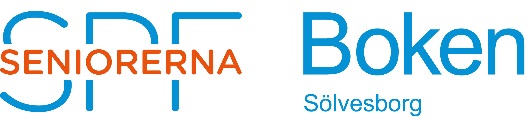   Protokoll fört vid månadsmöte med SPF Seniorerna Boken                Sölvesborg torsdagen den 15 Mars 2018.Plats:              Drottninggården Valjeviken	Protokoll nr 2 2018Närvarande :  40 medlemmar$1	      Mötets öppnande	      Ordföranden hälsade välkommen och förklarade mötet 	      öppnat$2	      Inkomna skrivelser	      Inga inkomna skrivelser.$3	       KPR	       Danuta uppmanade medlemmarna att komma med förslag på 	       ämnen att ta upp på KPR-mötena.$4	       Utbildningsansvarig                        Iréne informerade om kursen i vegetarisk matlagning. 	      Datakursen pågår.	      Berättarstunderna med Bo Ohlsson är populära.	      Sånggruppen har kommit igång med ett 20-tal 	  	      medlemmar.	$5	       Medlemsrapportering	      Sven rapporterade att vi  är 447 medlemmar.$6	       Rese- och arrangörsrapportering	      Bertil rapporterade att det är 39 anmälda till 	  	      Bornholmsresan.	      Finns möjlighet att anmäla sig till båtresa till Oslo med 	      SPF Bromölla-Näsum 30/5.	      Bertil lade ut en intresseanmälan om Tysklandsresa.$7	      Övriga frågor	      Ordföranden informerade att april månadsmöte börjar 	      en timme senare.$8                      Avslutning	     Ordföranden tackade för visat intresse och förklarade 	     mötet avslutat.	     Efter mötet underhöll Åke, Erika och Martin Giselsson 	     med programmet: ”Axel de la Nietze i ord, toner och 	     bild.”	     Mötet avslutades med kaffe och fralla samt lotteri.Vid protokollet				JusterasSven Eng					Lennart NilssonSekreterare				OrdförandeJusterasLars-Erik Norberg